Please complete this form and submit directly to the Treasurer, or drop off at the UTES or UTMS office within 30 days of the expense.  This form must have receipts, invoices, or other proof of expenses attached in order to receive reimbursements.  Please RETAIN COPIES of this completed form and all attached receipts, and allow 30 days for check distribution.Please itemize all expenses for which reimbursement is requested.  List each receipt, fee, charge, etc. separately.  The sum should equal the total amount written above.** For Treasurer Use Only **Any questions or concerns, please contact the PTA Treasurer:Kelly Flynn * 11 Wolfs Farm Rd, Hampton 08827   utsptatreasurer@gmail.com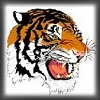 Union Township School PTA Reimbursement / Check Request FormRequested by:Date:Amount:Payable to:Address/special request where check is to be sent:Reason for check:Budget Category:Authorized Signature:Check Number:Date Paid: